Houseparty Meals and Excursions Booking Form 2022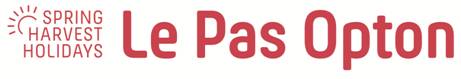 These activities are offered on a first-come, first-served basis, subject to availability and may be subject to change due to operational requirements.There will be many more activities available during the week, but these are the only ones that must be booked in advance.Bookings are non-refundable.For off-site activities, you have the option of booking with or without the minibus transport: if you book without the minibus, you will need to arrange your own travel.Important notes:All events and meals are subject to availability and are offered on a first-come, first-served basis. If you have dietary requirements, it is essential to declare them at the time of booking meals.Events may be subject to change due to operational requirements. If you have booked in Sterling, advance bookings for activities must be made in Sterling: the Euro prices are only for on-site usage and Euro bookings.Excursion prices do not include meals.Your chosen excursions will not be considered booked until payment is provided.Please fill in this form and email it back to us (info@springharvestholidays.com).Alternatively, you may list your requested activities in an email or phone us if that would be easier for you.We will then email you your updated invoice so that you can pay.DayMeal/ExcursionInformationPrice in advance (Sterling)Price on site (Euros)Quantity(with names, if not everyone)Total to PayMondayEveningWelcome MealCold buffet accompanied by a glass of wine or mineral water. £1315€TuesdayAfternoonChâteau de Talmont Saint- HilaireTalmont Castle is an imposing coastal castle four stories tall dating from around 1020, which makes it one of the oldest stone castles in France.The Castle - Talmont Saint Hilaire (talmont-saint-hilaire.fr)Please be aware this trip incorporates walking up a fairly steep incline to access the castle, therefore it may not be suitable for guests with reduced mobility or health problems.£8Minibus£179€Minibus20€WednesdayFull DayFromagerie & La Mie CâlineThis double excursion will start with a tour of the Beillevaire cheese factory, including an opportunity for tasting of course. We’ll have lunch in the café there (not included) so come prepared for that.https://www.fromagerie-beillevaire.comThe second tour will be of La Mie Câline, a factory supplying over 200 bakeries and patisseries around the country with éclairs, gâteaux, pastries – you name it! This hour-long tour will, of course, finish with an opportunity for tasting.Company tour - La Mie Câline (lamiecaline.com)£10Minibus£1712.50€Minibus20€WednesdayEvening Themed Meal:ItalianBe whisked away to Italy tonight with this delicious two course meal (main and dessert) – bellissimo! £1315€Thursday Full DayPuy du FouThis is the theme park that needs to be experienced to be believed. With more than a dozen live performances, plus interactive shows and period villages to explore, there’s more to do here than you could possibly do in just one trip.Check out Puy du Fou - Much more than just a theme park to see what all the fuss is about.£33Minibus£2140€Minibus25€FridayEveningThemed Meal:Spanish A taste of Spain: sea food paella cooked in our giant paella pan, plus a dessert.£1518€SaturdayFull DayPlanète Sauvage“Wild Planet”: enjoy an exhilarating day out at this wildlife park.Hop onto the 4x4 safari truck for a two hour journey through the Safari Trail, looking at elephants, lions and cheetahs, amongst other creatures. Housing about 1000 animals, of 150 species, you will be given the opportunity to walk around the African Bush Path, the Asian Temple of the Jungle, the Inca Trail and view the dolphin show within Marine City during this wonderful day out!www.planetesauvage.com£32Minibus£1738€Minibus20€Saturday EveningThemed Meal:FrenchEnjoy a three-course buffet meal featuring some of the best cuisine that France has to offer, accompanied by a glass of wine or mineral water – all included in the price. £2125€Grand totalGrand totalGrand totalGrand totalGrand totalGrand total